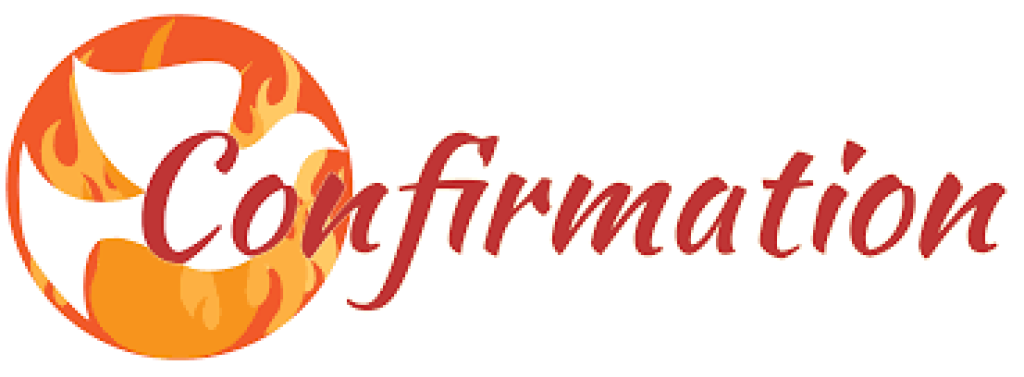 Requirements: To submit intent (registration) 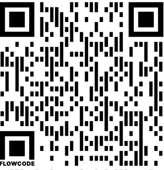 www.flowcode.com/p/CswjGdNPT?fc=0 Submit Baptism certificate & Sponsor verificationNeeds to be submitted before registering for Confirmation Classes (Opens January 15)Submit by taking a clear picture/scanning it and emailing it to Molley@sjwest.org OR drop it off to the Parish Office Forms will not be accepted another wayDO NOT SUBMIT THEM TO THE SCHOOLSubmit Letter to the Bishop Attend 6 small group session and check ins  Sign-ups will be available once baptism and sponsor paperwork is submitted.Attend 2 holy hours One will be on the retreat, reflections in journalSubmit Confirmation retreat permission slips Attend Confirmation Retreat Service Project Submission will be in journal. Needs to be a project to benefit people, and outside of what you normally do (i.e. volunteer at a homeless shelter to feed a meal, not mow your parents’ yard as part of your weekly chores).  Needs to be at least 4 hours of work.Think of work that would be done to volunteer for hours for school. If you need ideas, or help connecting please let us know we are here to help!Attend Confirmation Rehearsal and ConfirmationInformation can also be found on our website at https://sjwest.org/confirmation/